2023年环境影响评价师线上优学班学费：¥ 1200-3980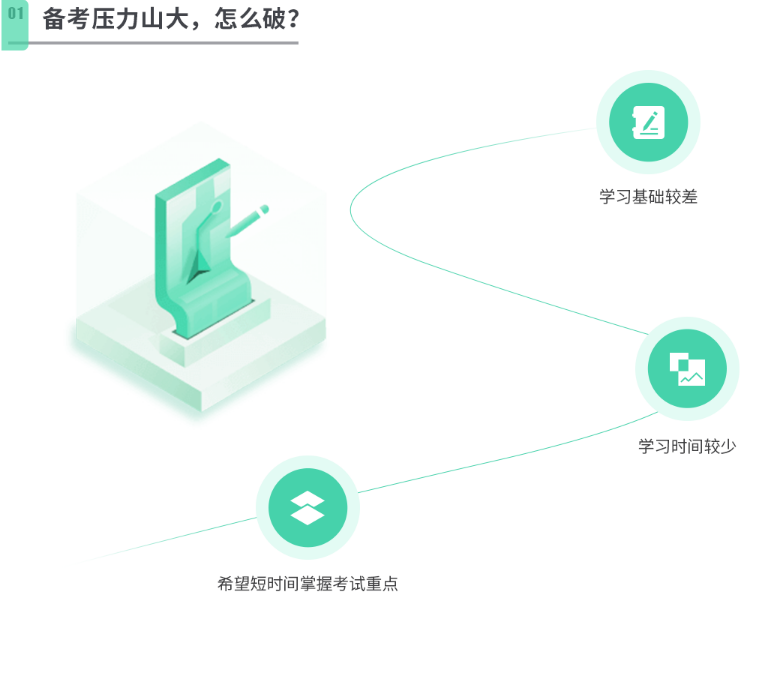 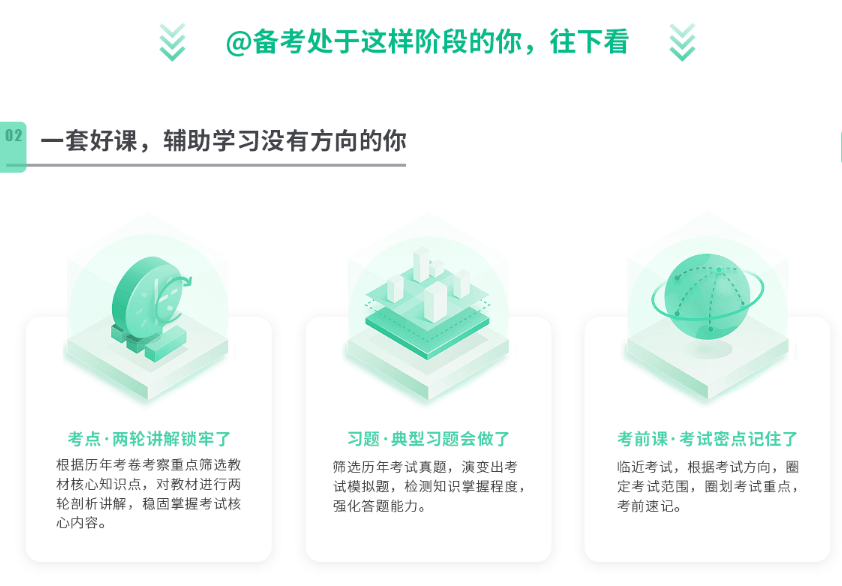 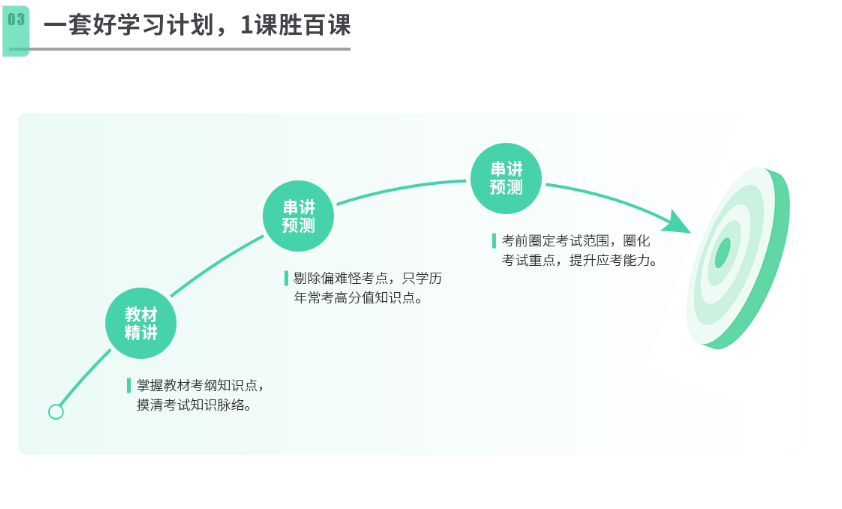 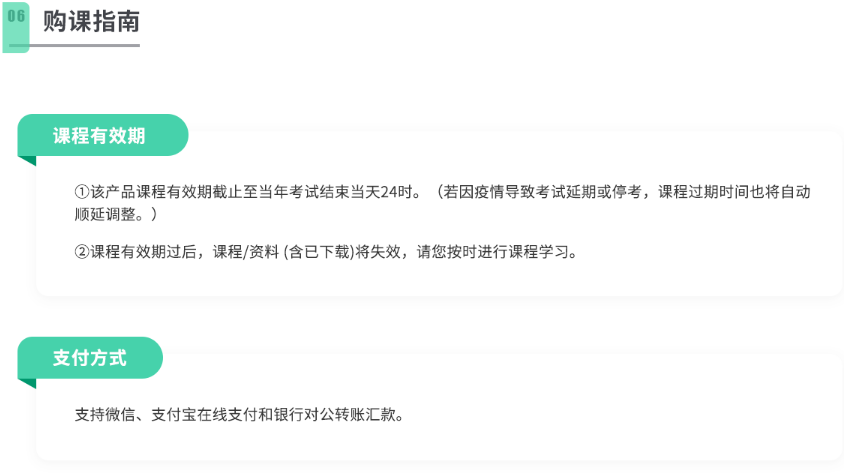 